TERMS AND CONDITIONSPlease read all these terms and conditions.As we can accept your order and make a legally enforceable agreement without further reference to you, you must readthese terms and conditions to make sure that they contain all that you want and nothing that you are not happy with. If youare not sure about anything, just phone us on 0333 444 3246.Interpretation3.Consumer means an individual acting for purposes which are wholly or mainly outside their trade, business, craft orprofession;4.5.Contract means the legally-binding agreement between you and us for the supply of the Services;Delivery Location means the Supplier's premises or other location where the Services are to be supplied, as set out inthe Order;6.Durable Medium means paper or email, or any other medium that allows information to be addressed personally tothe recipient, enables the recipient to store the information in a way accessible for future reference for a period that islong enough for the purposes of the information, and allows the unchanged reproduction of the information stored;7.8.Goods means any goods that we supply to you with the Services, of the number and description as set out in the Order;Order means the Customer's order for the Services from the Supplier as submitted following the step by step processset out on the Website;9.Privacy Policy means the terms which set out how we will deal with confidential and personal information receivedfrom you via the Website;10. Services means the services advertised on the Website, including any Goods, of the number and description set out inthe Order;11. Website means our website www.echomed.co.uk on which the Services are advertised.Services12. The description of the Services and any Goods is as set out in the Website, catalogues, brochures or other form ofadvertisement. Any description is for illustrative purposes only and there may be small discrepancies in the size andcolour of any Goods supplied.13. In the case of Services and any Goods made to your special requirements, it is your responsibility to ensure that anyinformation or specification you provide is accurate.14. All Services which appear on the Website are subject to availability.15. We can make changes to the Services which are necessary to comply with any applicable law or safety requirement.We will notify you of these changes.Powered by Rocket Lawyer ®These are the terms on which we sell all Services to you. By ordering any of the Services, you agree to be bound bythese Terms and Conditions. You can only purchase the Services from the Website if you are eligible toenter into a contract and are at least 18 years old.ApplicationThese Terms and Conditions will apply to the purchase of the services by you (the Customer or you). Weare The Cardiac Screening Company Limited whose trading name is EchoMed, a company registered in England andWales under number 13921645, whose registered office is at 10 London Road, Liphook, Hampshire, GU30 7AN andwhose trading address is Unit 1, Carlton Yard Clinic, Carlton Yard, Victoria Road, Farnham, Surrey, GU9 7RD withthe email address admin@echomed.co.uk; telephone number 0333 444 3246; (the Supplier or us or we). We are affiliated practitioners of The Female Health Clinic, Care Quality Commission Provider ID: 1-6909322628, whose regulated activities include ‘Diagnostics and Screening’ and the ‘Treatment of Disease and Disorder’.1.Customer responsibilities16. You must co-operate with us in all matters relating to the Services, and provide us with all information required toperform the Services and obtain any necessary licences and consents (unless otherwise agreed).17. Failure to comply with the above is a Customer default which entitles us to suspend performance of the Services untilyou remedy it or if you fail to remedy it following our request, we can terminate the Contract with immediate effect onwritten notice to you.Personal information18. We retain and use all information strictly under the Privacy Policy.19. We may contact you by using e-mail or other electronic communication methods and by pre-paid post and youexpressly agree to this.Basis of Sale20. The description of the Services on our website does not constitute a contractual offer to sell theServices. When an Order has been submitted on the Website, we can reject it for any reason, although we willtry to tell you the reason without delay.21. The Order process is set out on the Website. Each step allows you to check and amend any errors before submittingthe Order. It is your responsibility to check that you have used the ordering process correctly.22. A Contract will be formed for the Services ordered only when you receive an email from us confirming the Order (Order Confirmation). You must ensure that the Order Confirmation is complete and accurate and inform usimmediately of any errors. We are not responsible for any inaccuracies in the Order placed by you. By placing an Orderyou agree to us giving you confirmation of the Contract by means of an email with all information in it (ie the OrderConfirmation). You will receive the Order Confirmation within a reasonable time after making the Contract, but in anyevent not later than performance begins of any of the Services.23. Any quotation or estimate of Fees (as defined below) is valid for a maximum period of 28 days from its date, unlesswe expressly withdraw it at an earlier time.24. No variation of the Contract, whether about description of the Services, Fees or otherwise, can be made after it hasbeen entered into unless the variation is agreed by the Customer and the Supplier in writing.25. We intend that these Terms and Conditions apply only to a Contract entered into by you as a Consumer. If this is notthe case, you must tell us, so that we can provide you with a different contract with terms which are more appropriatefor you and which might, in some respects, be better for you, e.g. by giving you rights as a business.Fees and Payment26. The fees (Fees) for the Services and any other charges that are out on the Website on the date we accept the Order.27. No VAT is applicable at the time of the Order.28. You must pay by submitting your credit or debit card details with your Order and we can take payment immediately orotherwise before delivery of the Services.Delivery29. We will provide the Services within the agreed period or, failing any agreement:Powered by Rocket Lawyer ®a. in the case of Services, within a reasonable time; andb. in the case of Goods, without undue delay and, in any event, not more than 30 days after the day on which theContract is entered into.30. In any case, regardless of events beyond our control, if we do not deliver the Services on time, you can require us toreduce the Fees or charges by an appropriate amount (including the right to receive a refund for anything already paidabove the reduced amount). The amount of the reduction can, where appropriate, be up to the full amount of the Fees orcharges.31. In any case, regardless of events beyond our control, if we do not deliver the Goods on time, you can (in addition toany other remedies) treat the Contract at an end if:a. we have refused to deliver the Goods, or if delivery on time is essential taking into account all the relevantcircumstances at the time the Contract was made, or you said to us before the Contract was made that delivery ontime was essential; orb. after we have failed to deliver on time, you have specified a later period which is appropriate to the circumstancesand we have not delivered within that period.32. If you treat the Contract at an end, we will (in addition to other remedies) promptly return all payments made under theContract.33. If you were entitled to treat the Contract at an end, but do not do so, you are not prevented from cancelling the Orderfor any Goods or rejecting Goods that have been delivered and, if you do this, we will (in addition to other remedies)without delay return all payments made under the Contract for any such cancelled or rejected Goods. 34. If any Goods form a commercial unit (a unit is a commercial unit if division of the unit would materially impair thevalue of the goods or the character of the unit) you cannot cancel or reject the Order for some of those Goods withoutalso cancelling or rejecting the Order for the rest of them.35. We do not trade outside of the United Kingdom.36. You agree we may deliver the Goods in instalments if we suffer a shortage of stock or other genuine and fair reason,subject to the above provisions and provided you are not liable for extra charges.37. If you or your nominee fail, through no fault of ours, to take delivery of the Services at the Delivery Location, we maycharge the reasonable costs of storing and redelivering them.38. The Goods will become your responsibility from the completion of delivery or Customer collection. You must, ifreasonably practicable, examine the Goods before accepting them.Risk and Title39. Risk of damage to, or loss of, any Goods will pass to you when the Goods are delivered to you.40. You do not own the Goods until we have received payment in full. If full payment is overdue or a step occurs towardsyour bankruptcy, we can choose, by notice to cancel any delivery and end any right to use the Goods still owned byyou, in which case you must return them or allow us to collect them.Withdrawal and cancellation41. You can withdraw the Order by telling us before the Contract is made, if you simply wish to change your mind andwithout giving us a reason, and without incurring any liability.42. This is a distance contract (as defined below) which has the cancellation rights (Cancellation Rights) set out below.These Cancellation Rights, however, do not apply, to a contract for the following goods and services (with no others) inthe following circumstances:a. goods that are made to your specifications or are clearly personalised;b. goods which are liable to deteriorate or expire rapidly.Powered by Rocket Lawyer ®Right to cancel43. Subject as stated in these Terms and Conditions, you can cancel this contract within 14 days without giving any reason. 44. The cancellation period will expire after 14 days from the day on which you acquire, or a third party, other than thecarrier, indicated by you, acquires physical possession of the last of the Goods. In a contract for the supply of servicesonly (without goods), the cancellation period will expire 14 days from the day the Contract was entered into. In acontract for the supply of goods over time (ie subscriptions), the right to cancel will be 14 days after the first delivery.45. To exercise the right to cancel, you must inform us of your decision to cancel this Contract by a clear statement settingout your decision (eg a letter sent by post or email). You can use the attached model cancellation form, but it is notobligatory. In any event, you must be able to show clear evidence of when the cancellation was made, so you maydecide to use the model cancellation form.46. You can also electronically fill in and submit the model cancellation form or any other clear statement of theCustomer's decision to cancel the Contract on our website www.echomed.co.uk . If you use this option, we willcommunicate to you an acknowledgement of receipt of such a cancellation in a Durable Medium (e.g. by email) withoutdelay.47. To meet the cancellation deadline, it is sufficient for you to send your communication concerning your exercise of theright to cancel before the cancellation period has expired.Commencement of Services in the cancellation period48. We must not begin the supply of a service (being part of the Services) before the end of the cancellation period unlessyou have made an express request for the service.Effects of cancellation in the cancellation period49. Except as set out below, if you cancel this Contract, we will reimburse to you all payments received from you,including the costs of delivery (except for the supplementary costs arising if you chose a type of delivery other than theleast expensive type of standard delivery offered by us).Payment for Services commenced during the cancellation period50. Where a service is supplied (being part of the Service) before the end of the cancellation period in response to yourexpress request to do so, you must pay an amount for the supply of the service for the period for which it is supplied,ending with the time when we are informed of your decision to cancel the Contract. This amount is in proportion towhat has been supplied in comparison with the full coverage of the Contract. This amount is to be calculated on thebasis of the total price agreed in the Contract or, if the total price were to be excessive, on the basis of the market valueof the service that has been supplied, calculated by comparing prices for equivalent services supplied by other traders.You will bear no cost for supply of that service, in full or in part, in this cancellation period if that service is notsupplied in response to such a request.Deduction for Goods supplied51. We may make a deduction from the reimbursement for loss in value of any Goods supplied, if the loss is the result ofunnecessary handling by you (i.e. handling the Goods beyond what is necessary to establish the nature, characteristicsand functioning of the Goods: e.g. it goes beyond the sort of handling that might be reasonably allowed in a shop). Thisis because you are liable for that loss and, if that deduction is not made, you must pay us the amount of that loss.Timing of reimbursement52. If we have not offered to collect the Goods, we will make the reimbursement without undue delay, and not later than:a. 14 days after the day we receive back from you any Goods supplied, orb. (if earlier) 14 days after the day you provide evidence that you have sent back the Goods.53. If we have offered to collect the Goods or if no Goods were supplied or to be supplied (i.e. it is a contract for the supplyof services only), we will make the reimbursement without undue delay, and not later than 14 days after the day onwhich we are informed about your decision to cancel this Contract.Powered by Rocket Lawyer ®54. We will make the reimbursement using the same means of payment as you used for the initial transaction, unless youhave expressly agreed otherwise; in any event, you will not incur any fees as a result of the reimbursement.Returning Goods55. If you have received Goods in connection with the Contract which you have cancelled, you must send back the Goodsor hand them over to us atUnit 1, Carlton Yard Clinic, Carlton Yard, Victoria Road, Farnham, Surrey, GU9 7RDwithout delay and in any event not later than 14 days from the day on which you communicate to us your cancellationof this Contract. The deadline is met if you send back the Goods before the period of 14 days has expired. You agreethat you will have to bear the cost of returning the Goods.56. For the purposes of these Cancellation Rights, these words have the following meanings:a. distance contract means a contract concluded between a trader and a consumer under an organised distance salesor service-provision scheme without the simultaneous physical presence of the trader and the consumer, with theexclusive use of one or more means of distance communication up to and including the time at which the contractis concluded;b. sales contract means a contract under which a trader transfers or agrees to transfer the ownership of goods to aconsumer and the consumer pays or agrees to pay the price, including any contract that has both goods andservices as its object.Conformity57. We have a legal duty to supply the Goods in conformity with the Contract, and will not have conformed if it does notmeet the following obligation.58. Upon delivery, the Goods will:a. be of satisfactory quality;b. be reasonably fit for any particular purpose for which you buy the Goods which, before the Contract is made, youmade known to us (unless you do not actually rely, or it is unreasonable for you to rely, on our skill and judgment)and be fit for any purpose held out by us or set out in the Contract; andc. conform to their description.59. It is not a failure to conform if the failure has its origin in your materials.60. We will supply the Services with reasonable skill and care.61. We will provide the following after-sales service: The supplier will provide the customer with the appropriate aftercarein the form of a telephone consultation as required.62. In relation to the Services, anything we say or write to you, or anything someone else says or writes to you on ourbehalf, about us or about the Services, is a term of the Contract (which we must comply with) if you take it into accountwhen deciding to enter this Contract, or when making any decision about the Services after entering into this Contract.Anything you take into account is subject to anything that qualified it and was said or written to you by us or on behalfof us on the same occasion, and any change to it that has been expressly agreed between us (before entering thisContract or later).Duration, termination and suspension63. The Contract continues as long as it takes us to perform the Services.64. Either you or we may terminate the Contract or suspend the Services at any time by a written notice of termination orsuspension to the other if that other:a. commits a serious breach, or series of breaches resulting in a serious breach, of the Contract and the breach eithercannot be fixed or is not fixed within 30 days of the written notice; orb. is subject to any step towards its bankruptcy or liquidation.65. On termination of the Contract for any reason, any of our respective remaining rights and liabilities will not beaffected.Powered by Rocket Lawyer ®Successors and our sub-contractors66. Either party can transfer the benefit of this Contract to someone else, and will remain liable to the other for itsobligations under the Contract. The Supplier will be liable for the acts of any sub-contractors who it chooses to helpperform its duties.Circumstances beyond the control of either party67. In the event of any failure by a party because of something beyond its reasonable control:a. the party will advise the other party as soon as reasonably practicable; andb. the party's obligations will be suspended so far as is reasonable, provided that that party will act reasonably, andthe party will not be liable for any failure which it could not reasonably avoid, but this will not affect theCustomer's above rights relating to delivery (and the right to cancel below).Privacy68. Your privacy is critical to us. We respect your privacy and comply with the General Data Protection Regulation withregard to your personal information.69. These Terms and Conditions should be read alongside, and are in addition to our policies, including our privacy policy(www.echomed.co.uk) and cookies policy.70. For the purposes of these Terms and Conditions:a. 'Data Protection Laws' means any applicable law relating to the processing of Personal Data, including, but notlimited to the GDPR.b. 'GDPR' means the UK General Data Protection Regulation.c. 'Data Controller', 'Personal Data' and 'Processing' shall have the same meaning as in the GDPR.71. We are a Data Controller of the Personal Data we Process in providing the Services and Goods to you.72. Where you supply Personal Data to us so we can provide Services and Goods to you, and we Process that PersonalData in the course of providing the Services and Goods to you, we will comply with our obligations imposed by theData Protection Laws:a. before or at the time of collecting Personal Data, we will identify the purposes for which information is beingcollected;b. we will only Process Personal Data for the purposes identified;c. we will respect your rights in relation to your Personal Data; andd. we will implement technical and organisational measures to ensure your Personal Data is secure.73. For any enquiries or complaints regarding data privacy, you can e-mail: alex@echomed.co.uk.Excluding liability74. The Supplier does not exclude liability for: (i) any fraudulent act or omission; or (ii) death or personal injury caused bynegligence or breach of the Supplier's other legal obligations. Subject to this, we are not liable for (i) loss which wasnot reasonably foreseeable to both parties at the time when the Contract was made, or (ii) loss (eg loss of profit) to yourbusiness, trade, craft or profession which would not be suffered by a Consumer - because we believe you are notbuying the Services and Goods wholly or mainly for your business, trade, craft or profession.Governing law, jurisdiction and complaintsPowered by Rocket Lawyer ®75. The Contract (including any non-contractual matters) is governed by the law of England and Wales.76. Disputes can be submitted to the jurisdiction of the courts of England and Wales or, where the Customer lives inScotland or Northern Ireland, in the courts of respectively Scotland or Northern Ireland.77. We try to avoid any dispute, so we deal with complaints as follows: If a dispute occurs customers should contact us tofind a solution. We will aim to respond with an appropriate solution within 7 days.78. We aim to follow these codes of conduct, copies of which you can obtain as follows:Good Medical Practice available from https://www.gmc-uk.org/ethical-guidance/ethical-guidance-for-doctors/good-medical-practiceAttribution79. These terms and conditions were created using a document from Rocket Lawyer (https://www.rocketlawyer.com/gb/en).Model cancellation FormToEchoMedUnit 1, Carlton Yard Clinic, Carlton YardVictoria Road, FarnhamSurreyGU9 7RDEmail address: admin@echomed.co.ukTelephone number: 0333 444 3246I/We[*] hereby give notice that I/We [*] cancel my/our [*] contract of sale of the following goods [*] [for the supply of thefollowing service [*], Ordered on [*]/received on [*]______________________(date received)Name of consumer(s):Address of consumer(s):Signature of consumer(s) (only if this form is notified on paper)Date[*] Delete as appropriate.Powered by Rocket Lawyer ®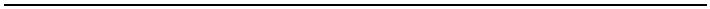 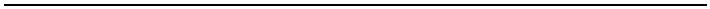 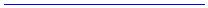 